Увлекательная деятельность для дошкольников — графические диктантыРисование по клеточкам – очень увлекательное и полезное занятие для детей. Это игровой способ развития у малыша пространственного воображения, мелкой моторики пальцев рук, усидчивости.Графические диктанты помогают развить внимание, умение слушать воспитателя, ориентацию в пространстве. Они также подготовят руку ребенка к письму. Научат малыша быть более внимательным. Это отличный способ развить логику, абстрактное мышление, кропотливость. С помощью этих занятий ребёнок развивает, корректирует правильность своих движений, «набивает твёрдую руку», этот навык поможет ему в школе. Графические диктанты могут с успехом применяться с пяти лет.Что такое графические диктанты? Графические диктанты это - рисование по клеточкам, пользуясь указателями в задании. Для их выполнения нам понадобятся: лист бумаги, на котором расчерчены клеточки, карандаш, ластик. В заданиях указаны стрелочки (показывающие направление) и цифры (показывающее количество клеток, которые нужно пройти в указанном направлении). Если следовать указателям точно и внимательно, вести черту в нужном направлении на нужное расстояние, получается – картинка. Это может быть животное, различные предметы, овощи, фрукты, деревья, транспорт и многое другое.Рисование по клеточкам – хороший способ приучить малыша к карандашу и ручке. Научить правильно её держать, практиковаться, чтобы пальчики не так сильно уставали от держания предмета в школе. Данное упражнение поможет обучить малыша правильно считать, здесь потребуется считать клеточки, что бы рисуя линию - получить рисунок.Я практикую графические диктанты под диктовку, как со всей группой детей, так и в индивидуальных занятиях с детьми. Детям очень нравятся такие упражнения. Также детки с большим удовольствием рисуют сами на разлинованных листах с заданиями.Как выполнять графический диктант(Правила рисования по клеточкам).Графический диктант можно выполнять в двух вариантах:1. Ребенку предлагают образец геометрического рисунка и просят его повторить точно такой же рисунок в тетради в клетку.2. Взрослый диктует последовательность действий с указанием числа клеточек и их направлений (влево, вправо, вверх, вниз, ребенок выполняет работу на слух, а затем сравнивает методом наложения свое изображение орнамента или фигуры с образцом в пособии.Предлагая детям подобные задания родитель, должен соблюдать некоторые правила:• Когда родитель начинает диктовать, никакие другие слова он произносить не может. И уж тем более повторять одно и то же направление дважды.• Диктанты пишутся в полной тишине.Начинаю работу с самого простого – в тетради с крупной клеткой пишу задания, ребенок должен продолжить ряд. Учимся видеть клетку и строку. Пишем палочки, клеточки, уголки, простые узоры, с каждым разом усложняя задания. Узоры сначала делим на сегменты – тренируемся, затем все частички собираются в узор.В заданиях используются следующие обозначения: количество отсчитываемых клеток обозначается цифрой, а направление обозначается стрелкой.Перед тем как начать писать графический диктант следует объяснить детям, как будет проводиться диктант. Сначала проговариваем с детьми, что я буду им диктовать, на сколько клеточек нужно провести линии и в каком направлении. А они будут проводить эти линии по клеточкам, не отрывая карандаш от бумаги, а потом мы вместе посмотрим, что получится. Настроить деток на то чтобы они старались вести линии ровные и красивые, тогда рисунок получится замечательный.Затем переходим к рисованию под диктовку.Для начала на листе с диктантом, в верхних уголках, нужно пометить – право и лево. Ребёнку даём тетрадный лист в клетку, карандаш и ластик.В старших группах вверху рисунка всегда указываем, сколько клеток нужно отступить от края и верха, чтобы начать диктант. В указанном месте, например: отступить 5 клеточек от края влево, сверху отсчитать 6 клеточек. В этом месте нужно поставить точку. Детям младшего возраста лучше самостоятельно отсчитать клетки и поставить точку отсчёта (от этой точки ребёнок и будет проводить линии под диктовку).Лучше начать с самого простого: - одну клеточку вверх (1, одну клеточку вправо (1, одну клеточку вниз (1), одну клеточку влево (1). Получился квадратик.Дальше по своему усмотрению усложняем задания.Диктовать нужно чётко, ребёнок должен воспринимать всё на слух. В конце работы посмотрите, насколько фигуры детей, совпадают с заданными элементами. Рассмотрите образец. Если малыш ошибся, выясните вместе, где именно. Ластиком можно вытереть от точки сбоя, и продолжить. Главное поддержать ребенка, похвалить, если что-то не получается можно предложить перерисовать картинку с оригинала.Перед каждым занятием обязательно поговорите с ребенком о том, что есть разные направления и стороны. Покажите ему, где право, где лево, где верх, где низ. Обратите внимания малыша, что у каждого человека есть правая и левая сторона. Объясните, что та рука, которой он ест, рисует и пишет – это правая рука, а другая рука – левая. Для левшей наоборот, левшам надо обязательно объяснять, что есть люди, для которых рабочая рука – правая, а есть люди, для которых рабочая рука – левая.Данная деятельность включает в себя графический диктант, обсуждение изображений, скороговорки, чистоговорки, загадки и пальчиковую гимнастику. Каждый этап занятия несет смысловую нагрузку. Занятия с ребенком можно выстраивать в разной последовательности.Приложение: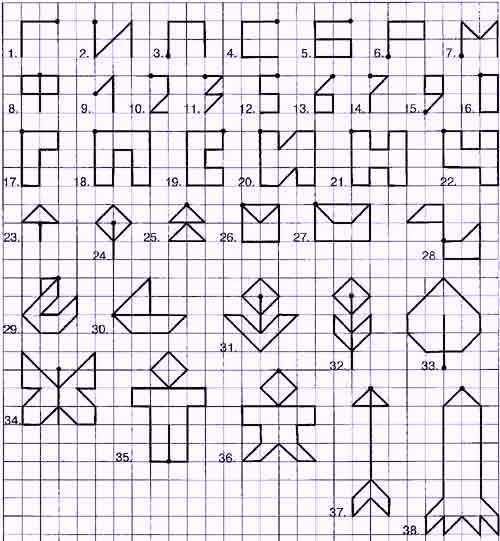 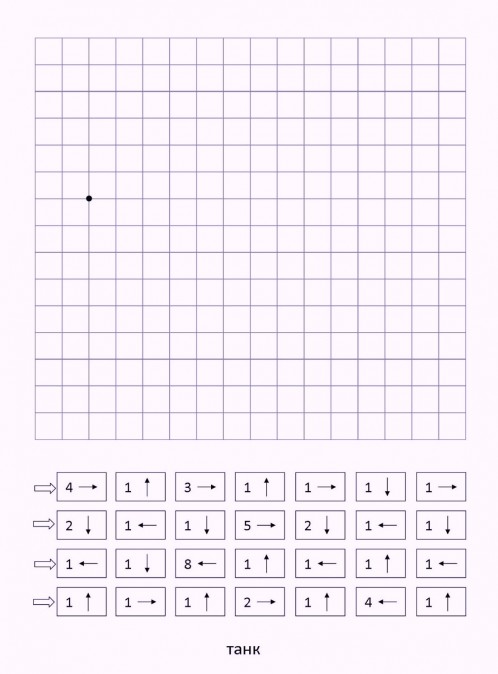 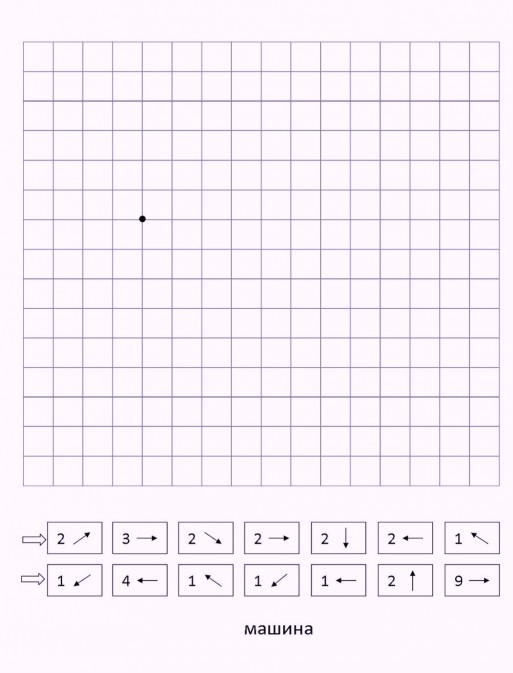 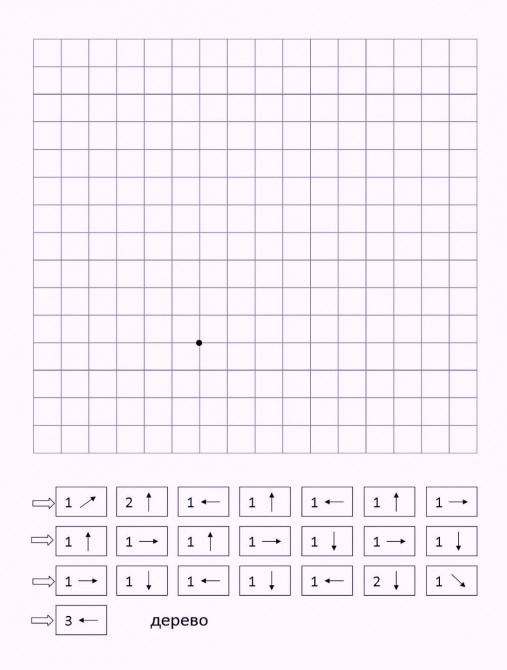 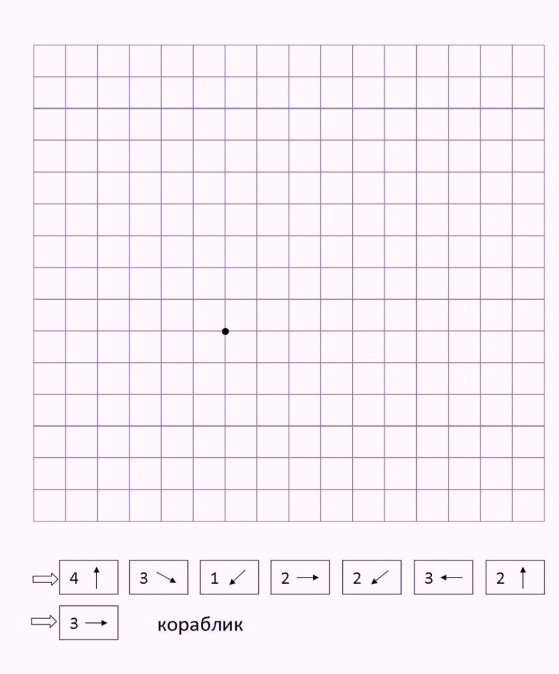 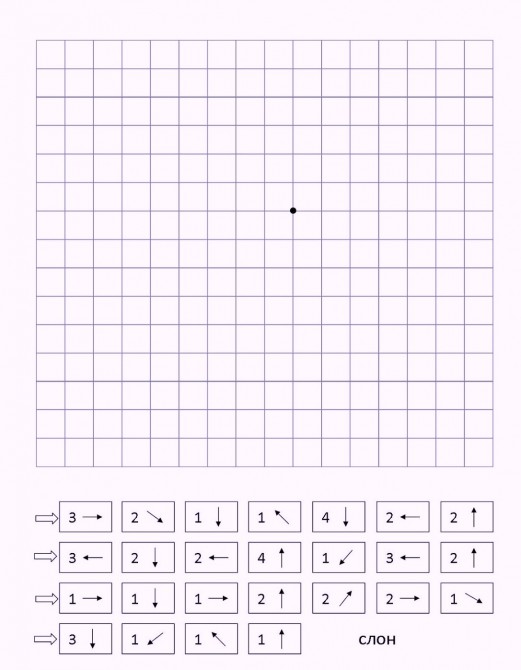 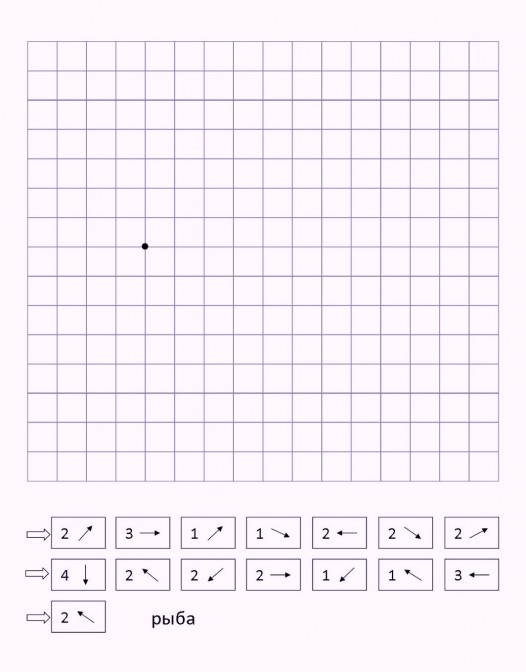 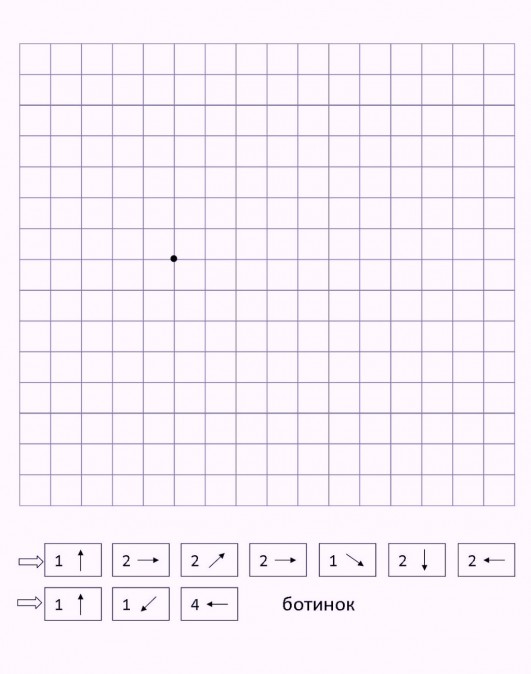 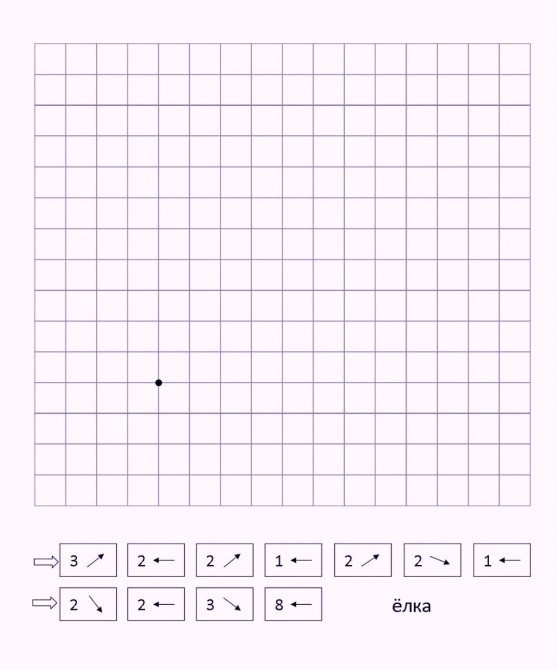 